          All around the orange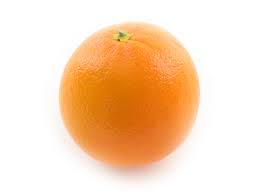 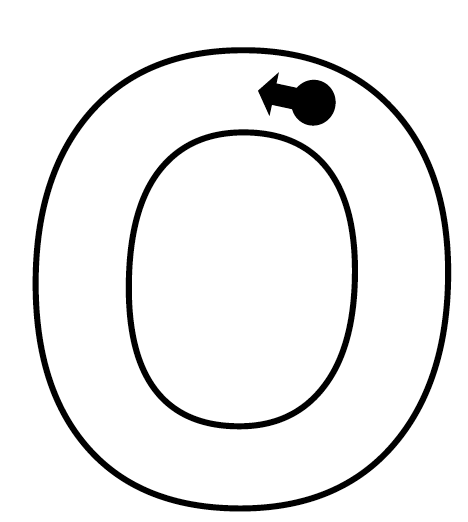 